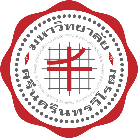 แบบตรวจสอบคุณสมบัติของผู้สมัครเข้ารับการสรรหาและคัดเลือกเพื่อเลื่อนระดับตำแหน่งสูงขึ้นของพนักงานมหาวิทยาลัยสายปฏิบัติการ กลุ่มประเภทวิชาชีพเฉพาะหรือเชี่ยวชาญเฉพาะ ระดับชำนาญการพิเศษ ระดับเชี่ยวชาญ ระดับเชี่ยวชาญพิเศษ และกลุ่มประเภททั่วไป ระดับชำนาญงานพิเศษสำหรับส่วนทรัพยากรบุคคล สำนักงานอธิการบดี เป็นผู้ตรวจสอบกลั่นกรองข้อมูลชื่อ............................................................... ตำแหน่ง....................................................ระดับ.......................เลขประจำตำแหน่ง............................................ สังกัด.................................................................................................สมัครเข้ารับการสรรหาและคัดเลือก ตำแหน่ง............................................ ระดับ......................................เลขประจำตำแหน่ง..................................................สังกัด............................................................................................ตอนที่ ๑ คุณสมบัติตามมาตรฐานกำหนดตำแหน่ง ข้อมูลระยะเวลาการดำรงตำแหน่งหรือเคยดำรงตำแหน่ง            ประเภททั่วไป ระดับชำนาญงาน              ประเภทวิชาชีพเฉพาะ/เชี่ยวชาญเฉพาะ ระดับชำนาญการ/ระดับชำนาญการพิเศษ/ระดับเชี่ยวชาญปฏิบัติงานด้าน..........................................หรืองานที่เกี่ยวข้องซึ่งเหมาะสมกับหน้าที่
ความรับผิดชอบและลักษณะงานที่ปฏิบัติมาแล้วไม่น้อยกว่า จำนวน ........ ปี		(   ) ครบตามมาตรฐานกำหนดตำแหน่งไม่น้อยกว่า ๑ ปี  (   ) ไม่ครบ แต่จะครบในวันที่ ..............................คุณสมบัติอื่นๆ ตามที่มหาวิทยาลัยกำหนดเพิ่มเติม ระบุ ..............................................................สรุปผลการตรวจสอบคุณสมบัติของบุคคล   (   )  คุณสมบัติครบ		   (   )  ขาดคุณสมบัติเนื่องจาก……..............................................................................................ตอนที่ ๒ สรุปผลการประเมินการปฏิบัติงานต่อเนื่องย้อนหลัง ๓ ปี ของตำแหน่งที่ครองอยู่ทุกปี (พิจารณาจากผลการประเมินการปฏิบัติงานต่อเนื่องย้อนหลัง ๓ ปีงบประมาณของตำแหน่งที่ครองอยู่ทุกปี 
ไม่ต่ำกว่าระดับ “ดี”)หมายเหตุ	  	๗๐ – ๗๙.๙๙ คะแนน (ดี)   ๘๐ – ๘๙.๙๙ คะแนน (ดีมาก)  ๙๐ – ๑๐๐    คะแนน (ดีเด่น)ชื่อตำแหน่งสังกัด  ระยะเวลาดำรงตำแหน่งจนถึงวันยื่นขอ  ระยะเวลาดำรงตำแหน่งจนถึงวันยื่นขอ..................................................................................................................................................................................................................................................................................................................................................................................................................................ปี ..............เดือน ........วัน..........ปี ..............เดือน ........วัน..........ปี ..............เดือน ........วันรวมระยะเวลาการดำรงตำแหน่งหรือเคยดำรงตำแหน่งรวมระยะเวลาการดำรงตำแหน่งหรือเคยดำรงตำแหน่งรวมระยะเวลาการดำรงตำแหน่งหรือเคยดำรงตำแหน่ง..........ปี .............เดือน .........วัน           (   ) ครบตามที่กำหนดไว้ในมาตรฐานกำหนดตำแหน่ง               (   ) ไม่ครบ แต่จะครบในวันที่ .......................           (   ) ครบตามที่กำหนดไว้ในมาตรฐานกำหนดตำแหน่ง               (   ) ไม่ครบ แต่จะครบในวันที่ .......................           (   ) ครบตามที่กำหนดไว้ในมาตรฐานกำหนดตำแหน่ง               (   ) ไม่ครบ แต่จะครบในวันที่ .......................           (   ) ครบตามที่กำหนดไว้ในมาตรฐานกำหนดตำแหน่ง               (   ) ไม่ครบ แต่จะครบในวันที่ .......................ปีงบประมาณ พ.ศ.คะแนนระดับพ.ศ.......พ.ศ.......พ.ศ.......สรุปคะแนนเฉลี่ย ๓ ปี ย้อนหลัง  ผู้ตรวจสอบ(ลงชื่อ) .......................................................                    (....................................................)         (ตำแหน่ง) นักทรัพยากรบุคคล(วันที่) ............ / ....................... / .................ผู้รับรอง(ลงชื่อ) .......................................................              (....................................................)(ตำแหน่ง) ผู้อำนวยการส่วนทรัพยากรบุคคล(วันที่) ............ / ....................... / .................